Региональная общественная физкультурно-спортивная организация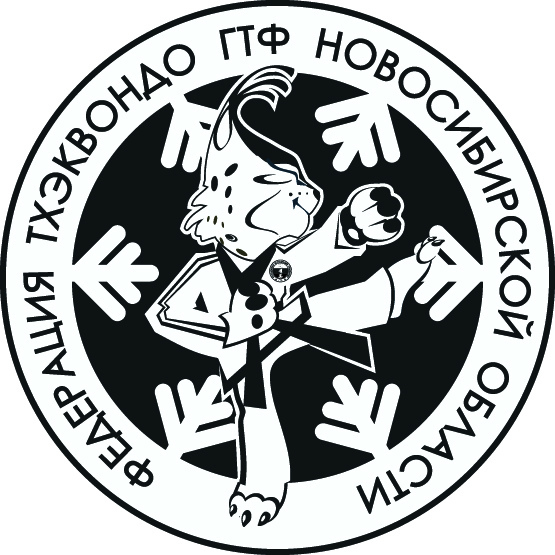 Федерация тхэквондо ГТФ Новосибирской области               РФ, 630078, Новосибирская обл, г. Новосибирск, ул. Ватутина, дом 20/1, оф. 5                               ИНН 5404990659 КПП 540401001 Р/с 40703810623230000036 ОГРН 1125400002606                                Филиал «Новосибирский» АО «АЛЬФА-БАНК», к/с 30101810600000000774              тел.(383) 308-02-12, (383) 380-55-33.  e-mail: nskgtf@gmail.com28.09.2022-03.10.2022 Татарстан, г. Казань, международный турнир «Кубок Мира» по тхэквондо ГТФ.Результаты:Максюта АндрейРаздел стоп-бал 1 место (мужчины, +82 кг)Раздел спарринг 3 место (мужчины, +82 кг)Кузнецов ТимофейРаздел спарринг 3 место (мужчины -64 кг)Президент РОФСО "Федерация тхэквондо ГТФ НСО"                                                                   Трунин Э.Г.